Partie I : Questions à réponses courtes [10pts]  أسئلة ذات إجابات قصيرة2) Citez les constituants communs entre les cellules eucaryotes et les cellules procaryotes. 2) ما هي المكونات المشتركة بين الخلايا حقيقية النوى و الخلايا بدائية النوى؟ Membrane plasmique  (0.5) – cytoplasme (0.5)  – ADN  (0.5) -  ribosomes..(0.5)3) Quelles sont les molécules constitutives d’une céramide ?ما هي الجزيئات المكونة للسيراميد؟      Sphingosine (0.5)  + un acide gras (0.5)4) Donnez le rôle des molécules suivants : Partie II : Complétez les énoncées suivantes (5 pts)العبارات التالية  أكملPartie III : Mettre une croix (X) devant la (ou les) bonne(s) réponse(s) [5pts] ضع علامة (X) أمام الإجابة (أو الإجابات) الصحيحة.1)  le schéma suivant représente une structure cellulaire observée au microscope électronique à transmission (MET).  1) يبين الشكل التالي بنية خلوية لوحظت بالمجهر الإلكتنروني النافذ.A- Légendez et donnez un titre au schéma A- تعرف على العناصر المرقمة مع وضع عنوان لهذا الشكل. Elément 1 : .. Chromatine....(0.5).....................................العنصر 1 Elément 2 : ... pore nucléaire  ...(0.5)............................... العنصر 2 Elément 3 : ... nucléole.....(0.5).........................................العنصر 3 Titre : ....ultrastructure du noyau....(0.5)....................عنوان الشكل 1)  le schéma suivant représente une structure cellulaire observée au microscope électronique à transmission (MET).  1) يبين الشكل التالي بنية خلوية لوحظت بالمجهر الإلكتنروني النافذ.A- Légendez et donnez un titre au schéma A- تعرف على العناصر المرقمة مع وضع عنوان لهذا الشكل. Elément 1 : .. Chromatine....(0.5).....................................العنصر 1 Elément 2 : ... pore nucléaire  ...(0.5)............................... العنصر 2 Elément 3 : ... nucléole.....(0.5).........................................العنصر 3 Titre : ....ultrastructure du noyau....(0.5)....................عنوان الشكل 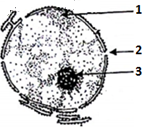 B- A quel stade de la vie d’une cellule peut-on observer cette structure ? (0.5)B- في أي مرحلة من حياة الخلية يمكن ملاحظة هذه البنية؟  ..........(0.5).... Pendant l’interphase...C- Par quelle technique est elle isolée du reste de la cellule ?  (0.5)C- أذكر التقنية التي تسمح بعزلها عن باقي الخليةCentrifugation (0.25) différentielle..(0.25)C- Par quelle technique est elle isolée du reste de la cellule ?  (0.5)C- أذكر التقنية التي تسمح بعزلها عن باقي الخليةCentrifugation (0.25) différentielle..(0.25)D- Quelles sont les protéines majeures qui constituent l’élément 1 ?  (0.5)D- ما هي البروتينات الرئيسية التي تشكل العنصر 1؟... Les histones....(0.5)E- Quelles sont les protéines qui constituent l’élément 2 ? Citer son rôle. (1)E - ما هي البروتينات التي تشكل العنصر 2 ؟ أذكر دوره.Les nucléoporines  (0.5)Rôle : permet le passage des substances entre le cytoplasme et le noyau (0.5)E- Quelles sont les protéines qui constituent l’élément 2 ? Citer son rôle. (1)E - ما هي البروتينات التي تشكل العنصر 2 ؟ أذكر دوره.Les nucléoporines  (0.5)Rôle : permet le passage des substances entre le cytoplasme et le noyau (0.5)F- Quelle est la principale fonction de l'élément 3 ? (0.5)  ما هي الوظيفة الأساسية للعنصر 3 ؟      La biogénèse des sous unités ribosomiques (0.5)(ou site de la transcription des ARN ribosomaux= ARNr 28s,18s,5.8s)F- Quelle est la principale fonction de l'élément 3 ? (0.5)  ما هي الوظيفة الأساسية للعنصر 3 ؟      La biogénèse des sous unités ribosomiques (0.5)(ou site de la transcription des ARN ribosomaux= ARNr 28s,18s,5.8s)F- Quelle est la principale fonction de l'élément 3 ? (0.5)  ما هي الوظيفة الأساسية للعنصر 3 ؟      La biogénèse des sous unités ribosomiques (0.5)(ou site de la transcription des ARN ribosomaux= ARNr 28s,18s,5.8s)MoléculesRôleAquaporinesPerméases assurant le passage de l'eau par diffusion facilité (0.5)نواقل تؤمن مرور جزيئات الماء عبر الغشاء بواسطة الإنتشار المسهلDynaminedétache la vésicule de la membrane plasmique (ou joue le rôle d’une GTPase) (0.5)فصل الجويصلة عن العشاء البلازمي (أو يلعب دور GTPase)IntégrinesAttachement de la cellule à la matrice extracellulaire (0.5)ربط الخلية بالحشوة الخارج خلويةAMPcjoue le rôle d’un deuxième messager en transportant l’information d’origine hormonale à l’intérieur de la cellule (0.5) (ou stimule l’effecteur secondaire hyaloplasmique la protéine kinase(PKA),هو بمثابة الرسول الثاني الذي ينقل المعلومة التي مصدرها الهرمون الى داخل الخلية.أو يقوم بتنشيط المنفذ الثانوي الهيالوبلازمي إنزيم protéine kinase(PKA) 6) Les ..virus (0.25).. sont des éléments biologiques acellulaire. Ce sont des parasites qui nécessitent des.. cellules hôtes (0.25).. pour se reproduire. Ils possèdent une information génétique sous  forme..d’ADN (0.25).. ou..d’ARN.. (0.25)   الـ ..................... هي عناصر بيولوجية غير خلوية. فهي طفيليات تتطلب .................................. لكي تتكاثر. تحتوي على معلومة وراثية على شكل ..................... أو ....................7) le caractère amphiphile des phospholipides leur confère la possibilité de former spontanément des couches.. mono (0.25).. o..bimoléculaires (0.25)..en milieu aqueux. Ces couches se refermeront pour former..des micelles(0.25).. ou..des liposomes (0.25)7) تسمح الخاصية الأومفيفيلية لجزيئات الليبيدات بالتشكل التلقائي لطبقات .................. أو .......................... في وسط مائي. تنغلق هذه الطبقات لتشكل .......................... أو .............................8) La protéine G activé remplace le ..GDP (0.25).. par le..GTP (0.25)..et se dissocie en deux sous unités..Gα-GTP (0.25).. et ..Gβγ (0.25)..8) يقوم البروتينG المنشط بإستبدال .............  بـ ...............  و تفككه إلى تحت وحدتين ............. و ...........9) L’osmose est la diffusion des..molécules d’eau (0.25)..à travers une membrane de la solution ..hypotonique (0.25).. vers la solution ..hypertonique (0.25).. pour avoir une solution ..isotonique (0.25).. 9) الأوسموز هو انتشار ................................. عبر غشاء من محلول .................................. إلى محلول .............................. للحصول على محلول ........................... (1)10) Le disque protéique (l’octamère) est composé de: 2 H2A,  2 H2B,  2 H3  et 2 H4  (0.25x4)    10) يتشكل القرص البروتيني (اوكتامير) من: .............. ، .............. ، .............. و ................11) La tête polaire de la phosphatidylcholine se compose de:CholineCholine + phosphateGlycérol + phosphate + choline (1)Glycérol + acide gras11) يتشكل الرأس القطبي للفوسفتيدل كولين من:كولينكولين + فوسفاتغليسرول + فوسفات + كولينغليسرول + حمض دهني12) Le réticulum endoplasmique lisse :est le lieu de synthèse des lipides membranaire (0.5)est le lieu de synthèse des protéines cytosoliques.est impliqué dans la détoxification (0.5)est un lieu de stockage du potassium.12) الشبكة الإندوبلازمية الملساء:هي مكان تخليق الليبيدات الغشائية.هي مكان تخليق البروتينات السيتوبلازمية.تشارك في إزالة السمية.هي مكان تخزين البوتاسيوم.113) Concernant les mitochondries: Ce sont les seuls organites cellulaires composés d’une double membrane. Son rôle principal est de fournir de l'énergie à la cellule. (0.5)Elles produisent l’ATP et l’oxygène.Elles produisent l’eau et le CO2  (0.5)113) فيما يخص الميتوكوندريات :هي العضيات الخلوية الوحيدة المكونة من غشاء مضاعف.دورها الرئيسي هو توفير الطاقة للخلية.تنتج الـ ATP و الأكسجين.تنتج الماء وثاني أكسيد الكربون (CO2).14) L’exocytose peut être déclenchée par une molécule informative (signal) extracellulaire (0.5)ne peut pas être déclenché par une molécule signal extracellulaireest impliquée dans le renouvellement des constituants de la membrane plasmique (0.5)peut nécessiter l'intervention de molécules de clathrine14) الطرح الخلوييمكن أن تتسبب في إنطلاقه جزيئة مبلغة (إشارة) خارج خلوية.لا يمكن أن تتسبب في إنطلاقه جزيئة إشارة خارج خلوية.يشارك في تجديد مكونات غشاء البلازمي.قد يتطلب تدخل جزيئات الـ  clathrine.15) La diffusion facilitée :Concerne les molécules polaires (0.5)est un transport non spécifiquePermet le passage rapide des substances  par rapport  à la diffusion simple. (0.5)Concerne les molécules apolaires15) الإنتشار المسهل :يخص الجزيئات القطبية.هو نقل غير نوعي (غير متخصص).يسمح بمرور المواد بسرعة مقارنة بالإنتشار البسيط. يخص الجزيئات غير القطبية.